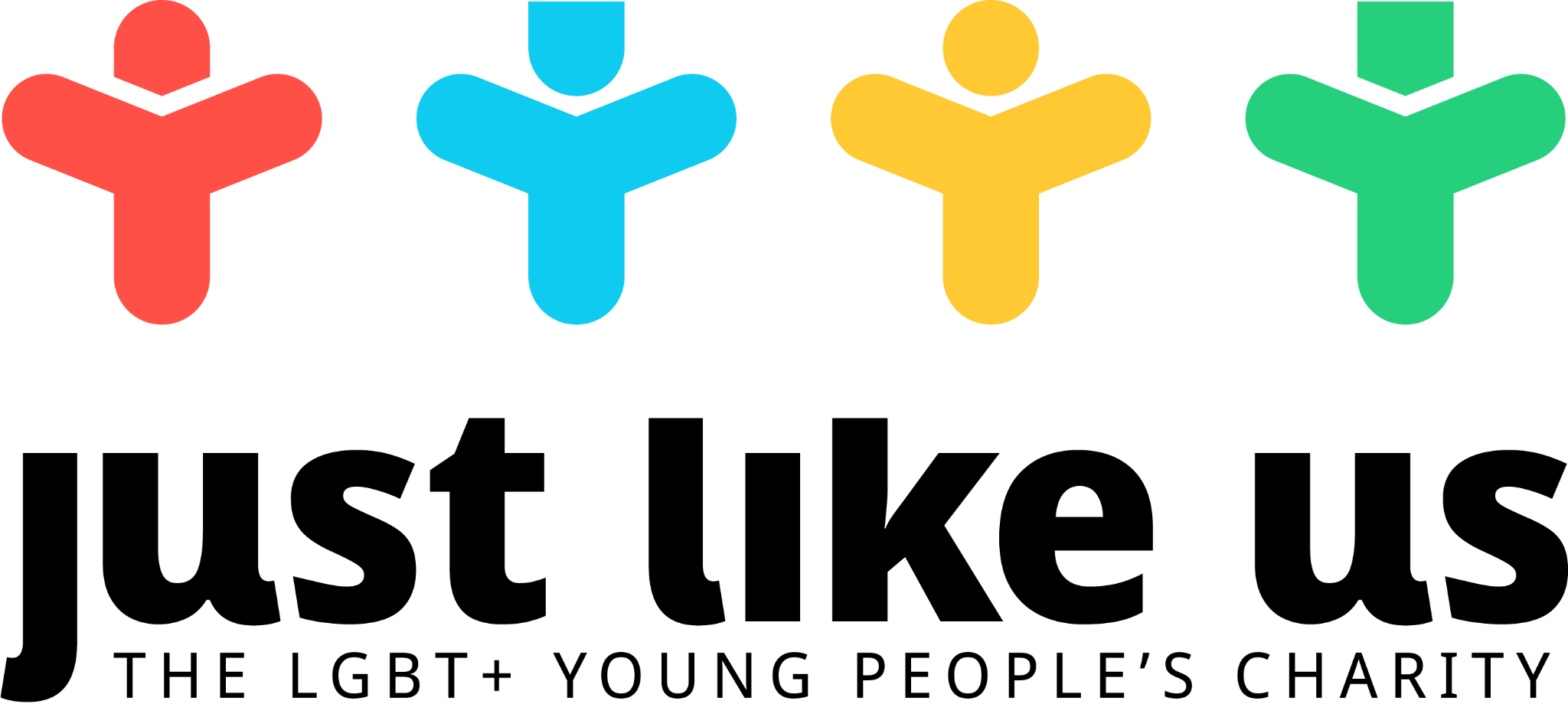 Visualising and interpreting DataSession summarySession summarySession summaryPupil contextThis session aims to develop the pupil’s ability to research data and represent this in a suitable chart. The pupils will learn how data representation is used as an effective tool to communicate findings on social research. This session aims to develop the pupil’s ability to research data and represent this in a suitable chart. The pupils will learn how data representation is used as an effective tool to communicate findings on social research. This session aims to develop the pupil’s ability to research data and represent this in a suitable chart. The pupils will learn how data representation is used as an effective tool to communicate findings on social research. Suitable for KS3 pupils who have an understanding of different types of charts and graphs, and have some experience in creating their own.Session aimsSession aimsResources neededLink to English curriculumDiscover relevant and up to date information about the LGBT+ communityDevelop skills in researching data and representing this data in a suitable chartLearn how data representation can be used as an effective tool to communicate findingsDiscover relevant and up to date information about the LGBT+ communityDevelop skills in researching data and representing this data in a suitable chartLearn how data representation can be used as an effective tool to communicate findingsPresentationRaw datasets“Use language and properties precisely to analyse numbers … and statistics”Link to Welsh curriculumLink to Welsh curriculumLink to Scottish curriculumLink to NI curriculum“Construct a wide range of graphs and diagrams to represent the data and reflect the importance of scale”“Construct a wide range of graphs and diagrams to represent the data and reflect the importance of scale”“I can display data in a clear way using a suitable scale, by choosing appropriately from an extended range of tables, charts, diagrams and graphs, making effective use of technology”“Interpreting mathematics involves pupils reflectingon mathematical solutions or results, and interpretingthem in the context of a real-life problem or challenge”Preparation ahead of the sessionPreparation ahead of the sessionPreparation ahead of the sessionPreparation ahead of the sessionYou may need to let pupils know about School Diversity Week: you can find explainer slides in our resource library.Our intro slides contain information explaining the acronym LGBT+Pupils should have a good idea of how to draw different charts, e.g. bar chart, pie chart, scatter diagram.Make sure the pupils have access to graph paper, ruler, pencil and protractors.You may need to let pupils know about School Diversity Week: you can find explainer slides in our resource library.Our intro slides contain information explaining the acronym LGBT+Pupils should have a good idea of how to draw different charts, e.g. bar chart, pie chart, scatter diagram.Make sure the pupils have access to graph paper, ruler, pencil and protractors.You may need to let pupils know about School Diversity Week: you can find explainer slides in our resource library.Our intro slides contain information explaining the acronym LGBT+Pupils should have a good idea of how to draw different charts, e.g. bar chart, pie chart, scatter diagram.Make sure the pupils have access to graph paper, ruler, pencil and protractors.You may need to let pupils know about School Diversity Week: you can find explainer slides in our resource library.Our intro slides contain information explaining the acronym LGBT+Pupils should have a good idea of how to draw different charts, e.g. bar chart, pie chart, scatter diagram.Make sure the pupils have access to graph paper, ruler, pencil and protractors.TimingActivitySuggestions for differentiation0-5IntroductionIntroduce the session and its main objectives.5-15Where does this data come from?Explain the context of the LGBT+ survey and other pieces of research to be referenced in the lesson.Explanation of survey will need simplifying – you could give pupils a quick survey to show what it is.15-25Choose your data!Ask the pupils to choose the information which they find most interesting from the data sets they have been given.Question wording will need simplifying.25-30How can you represent data?Ask pupils to match the names of the charts and graphs to the examples.Outline the importance of picking a suitable chart or graph for their data.Select examples the pupils with familiar with – remove histogram, box plot, etc.30-40Represent the dataPupils must represent their data in a suitable chart.Data will require simplifying - for example leaving only the ‘total’ column on one of the tables. Table 4, ‘feeling comfortable in the UK’ may be the most appropriate choice.40-45How has it helped?Ask pupils to explain to each other - in no more than a minute - as to how representing it in this way helped them understand it more easily.45-55What should we do now?Pupils role-play a meeting with a person at Just Like Us. They need to use their data representation to conduct a meeting with their partner and advise them on what they should do in their programmes. Give some examples of the kind of things a charity might to do help people, like supporting teachers to help their pupils, providing information and support services, and changing public opinion.55-60What would you like to find out? Ask pupils one thing they would like to discover about the LGBT+ community which wasn’t represented in the data given today.